	                           ПРОЕКТ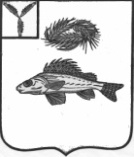 ЕРШОВСКИЙ МУНИЦИПАЛЬНЫЙ РАЙОНСАРАТОВСКОЙ ОБЛАСТИРАЙОННОЕ СОБРАНИЕРЕШЕНИЕот     2017 года № Об утверждении Положения о бюджетном процессе в Ершовском муниципальном районеВ соответствии с Бюджетным кодексом Российской Федерации, Уставом Ершовского муниципального района Саратовской области, районное Собрание РЕШИЛО:1. Утвердить Положение о бюджетном процессе в Ершовском муниципальном районе согласно приложения.2. Признать утратившими силу решение районного Собрания от 28.02.2008г. №31-261, решение районного Собрания от 25.02.2009г. №51-436, решение районного Собрания от 14.07.2011г. №14-63, решение районного Собрания от 03.08.2012г. №35-219.3. Настоящее решение вступает в силу со дня его принятия и подлежит размещению на официальном сайте администрации Ершовского муниципального района в сети «Интернет».Глава Ершовского муниципального района			В.П. Бурлаков                                                                              Приложение к решению                                                                            районного  Собрания                                                                                 от                     2017г. №ПОЛОЖЕНИЕО БЮДЖЕТНОМ ПРОЦЕССЕ В ЕРШОВСКОМ МУНИЦИПАЛЬНОМ РАЙОНЕГлава 1. ОБЩИЕ ПОЛОЖЕНИЯ1.Правоотношения, регулируемые настоящим ПоложениемК бюджетным правоотношениям, регулируемым настоящимПоложением, относятся отношения, возникающие между субъектами бюджетных правоотношений в процессе:1) составления и рассмотрения проекта местного бюджета;2) утверждения и исполнения бюджета, контроля заего исполнением, осуществления бюджетного учета, составления, рассмотрения и утверждения бюджетной отчетности.2.Регулирование бюджетных отношений по вопросам, отнесенным к компетенции  муниципального района1. Настоящим Положением устанавливается порядок:1) составления и рассмотрения проекта местного бюджета;2) утверждения, исполнения и осуществления контроля, за исполнением местного бюджета;3) утверждения отчетов об исполнении местного бюджета 2. Решением районного Собрания о местном бюджете на очередной финансовый год и плановый период утверждаются:1) основные характеристики местного бюджета, к которым относятся общий объем доходов, общий объем расходов, дефицит (профицит);2) нормативы распределения доходов между местным бюджетом и  бюджетами поселений в случае, если они не установлены бюджетным законодательством Российской Федерации;3) перечень и коды главных администраторов доходов местного бюджета, закрепляемые за ними виды (подвиды) доходов бюджета;4) перечень главных распорядителей средств местного бюджета и распределение бюджетных ассигнований по разделам, подразделам, целевым статьям (муниципальным программам и не программным направлениям деятельности), группам и подгруппам видов расходов классификации расходов бюджета в составе ведомственной структуры расходов местного бюджета на очередной финансовый год и плановый период;4.1) распределение бюджетных ассигнований местного бюджета по разделам, подразделам, целевым статьям (муниципальным программам и непрограммным направлениям деятельности), группам (группам и подгруппам) видов расходов классификации расходов бюджетов на очередной финансовый год и плановый период;4.2) распределение бюджетных ассигнований местного бюджета по целевым статьям (муниципальным программам и непрограммным направлениям деятельности), группам (группам и подгруппам видов расходов классификации расходов бюджетов на очередной финансовый годи плановый период;5) общий объем бюджетных ассигнований, направляемых на исполнение публичных нормативных обязательств на очередной финансовый год и плановый период;6) поступление  собственных доходов местного бюджета и объем межбюджетных трансфертов, получаемых из других бюджетов бюджетной системы Российской Федерации на очередной финансовый год и плановый период; 7)объем межбюджетных трансфертов предоставляемых другим бюджетам бюджетной системы Российской Федерации, распределение по видам и муниципальным образованиям межбюджетных трансфертов, предоставляемых местным бюджетом на  очередной финансовый год и плановый период;8) объемы бюджетных ассигнований:8.1) районного дорожного фонда;8.2) резервного фонда администрации района;9) случаи и порядок предоставления субсидий юридическим лицам (за исключением субсидий государственным учреждениям, а также субсидий, указанных в пункте 7статьи 78 Бюджетного кодекса Российской Федерации), индивидуальным предпринимателям, а также физическим лицам - производителям товаров, работ, услуг;10) цели предоставления бюджетных кредитов бюджетам поселений и размеры платы за пользование этими бюджетными кредитами;11) условия реструктуризации обязательств (задолженности) по бюджетному кредиту;12) источники финансирования дефицита бюджета по видам источников финансирования дефицита местного бюджета на очередной финансовый год и плановый период;13) перечень и коды главных администраторов источников финансирования дефицита местного бюджета, закрепляемые за ними источники финансирования дефицита местного бюджета;14) предельный объем муниципального долга, верхний предел муниципального внутреннего долга района по состоянию на 1-е января года, следующего за очередным финансовым годом, с указанием, в том числе верхнего предела долга по муниципальным гарантиям района;15) программа муниципальных внутренних заимствований района;16) программа муниципальных гарантий района;17) объем остатков средств бюджета на начало текущего финансового года, который может быть направлен в текущем финансовом году на покрытие временных кассовых разрывов и на увеличение бюджетных ассигнований на оплату заключенных от имени муниципального района муниципальных контрактов на поставку товаров, выполнение работ, оказание услуг, подлежавших в соответствии с условиями этих муниципальных контрактов оплате в отчетном финансовом году, в объеме, непревышающем сумму остатка неиспользованных бюджетных ассигнований на указанные цели;18) случаи увеличения бюджетных ассигнований местного бюджета на оплату заключенных от имени муниципального района муниципальных контрактов на поставку товаров, выполнение работ, оказание услуг за счет неиспользованного на начало текущего года остатка средств местного бюджета, подлежавших в соответствии с условиями этих муниципальных контрактов оплате в отчетном финансовом году;19) иные характеристики местного бюджета в соответствии с Бюджетным кодексом Российской Федерации и правовыми актами органов местного самоуправления.Проект бюджета муниципального района составляется и утверждается сроком на три года – очередной финансовый год и плановый период.3.Иными правовыми актами районного Собрания устанавливаются:1) порядок и методика распределения дотаций на выравнивание бюджетной обеспеченности муниципальных районов, порядок распределения дотаций на выравнивание бюджетной обеспеченности поселений, порядок определения критерия выравнивания финансовых возможностей поселений, порядок определения критерия выравнивания расчетной бюджетной обеспеченности муниципальных районов;2) общий порядок и условия предоставления межбюджетных трансфертов из местного бюджета;3) нормативы отчислений в бюджеты муниципальных образований от налогов и сборов, являющихся источниками формирования доходов местного бюджета;4) порядок предоставления от имени района муниципальных гарантий района;5) порядок формирования и правовой статус контрольно-счетной комиссии;6)ответственность за нарушение нормативных правовых актов органов местного самоуправления по вопросам регулирования бюджетных правоотношений в случае и порядке, предусмотренных Бюджетным кодексом Российской Федерации;7) создание, порядок формирования и использования средств резервного фондаадминистрации муниципального района;8) создание районного дорожного фонда;9) порядок рассмотрения представительным органом местного самоуправления проектовмуниципальных программ района.4.Правовыми актами администрации района устанавливаются:1) порядок разработки прогноза социально-экономического развития района на очередной финансовый год и плановый период, порядок разработки прогноза социально-экономического развития района на долгосрочный период;2) порядок и сроки составления проекта местного бюджета;3) порядок осуществления бюджетных полномочий главных администраторов доходов местного бюджета, являющихся органами исполнительной власти района;4) порядок предоставления межбюджетных трансфертов бюджетам поселений в пределах полномочий, предоставляемых бюджетным законодательством Российской Федерации;5) порядок ведения реестра расходных обязательств района;6) порядок принятия решений о разработке муниципальных программ района, их формирования и реализации,порядок проведения оценки эффективности реализации муниципальных программи ее критерии;6.1) порядок формирования и использования бюджетных ассигнований районного дорожного фонда;6.2) сроки реализации муниципальных программ района;6.3)сроки утверждения муниципальных программ района, предлагаемых к реализации начиная с очередного финансового года, а также изменений в ранее утвержденные муниципальные программы района;7) порядок использования бюджетных ассигнований резервного фонда администрации района;8) порядок предоставления субсидий из местного бюджета бюджетным и автономным учреждениям на финансовое обеспечение выполнения ими муниципального задания;8.1) порядок определения объема и условия предоставления субсидий из местного бюджета бюджетным и автономным учреждениям на иные цели;8.2) порядок определения объема и предоставления субсидий за счет средств местного бюджета иным некоммерческим организациям, не являющимся муниципальными учреждениями;9) порядок формирования муниципального  задания и порядок финансового обеспечения выполнения муниципального задания;10) порядок формирования, ведения и утверждения ведомственного перечнямуниципальных  услуг,не включенных в общероссийские базовые (отраслевые)перечни (классификаторы) муниципальных услуг, оказываемых физическим лицам, и работ;11) категории и (или) критерии отбора юридических лиц (за исключением муниципальных учреждений), индивидуальных предпринимателей, физических лиц - производителей товаров, работ, услуг, имеющих право на получение субсидий; цели, условия и порядок предоставления субсидий; порядок возврата субсидий в случае нарушения условий, установленных при их предоставлении; порядок возврата в текущем финансовом году получателем субсидий остатков субсидий, не использованных в отчетном финансовом году, в случаях, предусмотренных соглашениями (договорами) о предоставлении субсидий; положения об обязательной проверке главным распорядителем (распорядителем) средств местного бюджета, предоставляющим субсидию, и органами муниципального финансового контроля соблюдения условий, целей и порядка предоставления субсидий их получателями;       11.1) случаи предоставления субсидий юридическим лицам (за исключением субсидий муниципальным учреждениям, а также субсидий, указанных в пунктах 6-8 статьи 78 Бюджетного кодекса Российской Федерации), индивидуальным предпринимателям, а также физическим лицам – производителям товаров, работ, услуг, если такая норма установлена решением Собрания о местном бюджете»;  12) порядок осуществления органом внутреннего муниципального финансового контроля района полномочий по внутреннему муниципальному финансовому контролю; порядок осуществления внутреннего финансового контроля и внутреннего финансового аудита главными распорядителями (распорядителями) средств местного бюджета, главными администраторами (администраторами) доходов местного бюджета, главными администраторами (администраторами) источников финансирования дефицита местного бюджета; порядок проведения проверки годового отчета об исполнении местного бюджета в случаях, установленных Бюджетным кодексом Российской Федерации;12.1) уполномоченный орган исполнительной власти района, представляющий Ершовский район в договоре о предоставлении бюджетного кредита, а также в правоотношениях, возникающих в связи с его заключением;12.2) орган исполнительной власти района, уполномоченный для обращения в суд с исковым заявлением о возмещении ущерба, причиненного Ершовскому району нарушением бюджетного законодательства Российской Федерации и иных нормативных правовых актов, регулирующих бюджетные правоотношения;13) иные полномочия в соответствии с федеральным законодательством,областным законодательством и правовыми актами органов местного самоуправления.Глава 2. УЧАСТНИКИ БЮДЖЕТНОГО ПРОЦЕССА И ИХ ПОЛНОМОЧИЯ5.Участники бюджетного процесса, обладающие бюджетными полномочиямиУчастниками бюджетного процесса являются:Районное Собрание;Глава муниципального района;контрольно - счетная комиссия;исполнительно-распорядительные органы местного самоуправления;финансовый орган района;орган внутреннего муниципального  финансового контроля района;главные распорядители (распорядители) средств районного бюджета;главные администраторы (администраторы) доходов районного бюджета;главные администраторы (администраторы) источников финансирования дефицита районного бюджета;получатели средств районного бюджета;6.Бюджетные полномочия районного СобранияРайонное Собрание:1) рассматривает и утверждает местный  бюджет и отчет об  исполнении;2) осуществляет контроль в ходе рассмотрения отдельных вопросов исполнения местного бюджета;3) формирует контрольно- счетную комиссию и определяет ее правовой статус;4)осуществляет иные полномочия, которые в соответствии с федеральным законодательством,законами области  и правовыми актами органов местного самоуправления отнесены к ее полномочиям.7.Бюджетные полномочия администрации районаАдминистрация района:1) обеспечивает составление проектаместного бюджета;1.1) утверждает бюджетный прогноз (изменения бюджетного прогноза) района на долгосрочный период;2) вносит в районное Собрание проект решения о местном бюджете, о внесении изменений в решение о местном бюджете, об исполнении местного бюджета;3) определяет основные направления бюджетной политики и основные направления налоговой политики;3.1) устанавливает порядок осуществления внутреннего финансового контроля и внутреннего финансового аудита главными распорядителями (распорядителями) бюджетных средств, главными администраторами (администраторами) доходов, главными администраторами (администраторами) источников финансирования дефицита бюджета;4) осуществляет текущий анализ и оценку социально-экономического развития района;4.1) разрабатывает прогноз социально-экономического развития района на долгосрочный период;5)ежегодно разрабатывает прогнозы социально-экономического развития района на три года (очередной финансовый год и плановый период);6)разрабатывает проект районной адресной инвестиционной программы;7) осуществляет анализ эффективности реализации муниципальных программ района и ведомственных целевых программ;8) утверждает муниципальные программы района;9) устанавливает перечень документов, необходимых для предоставления муниципальных гарантий района;10) принимает решение о предоставлении муниципальных  гарантий района и предоставляетмуниципальные гарантии района;11) принимает решение о списании с муниципального долга района  долговых обязательств, выраженных в валюте Российской Федерации, по истечении сроков, установленных Бюджетным кодексом Российской Федерации;12) обеспечивает исполнение местного бюджета, составление бюджетной отчетности;13) утверждает и представляет в районное Собрание и контрольно- счетную комиссию отчеты об исполнении местного бюджета по форме, установленной Министерством финансов Российской Федерации, за первый квартал, полугодие и девять месяцев текущего финансового года;14) принимает решения о:а) подготовке и реализации бюджетных инвестиций за счет средств местного бюджета в объекты капитального строительства муниципальной собственности районаи (или) на приобретение объектов недвижимого имущества в муниципальную собственность в форме капитальных вложений в основные средства, находящиеся (которые будут находиться) в муниципальной собственности района;б)предоставление за счет средств местного бюджета бюджетных инвестиций юридическим лицам, не являющимся муниципальными учреждениями и муниципальными  предприятиями, в объекты капитального строительства, находящиеся в собственности указанных юридических лиц, и (или) на приобретение ими объектов недвижимого имущества либо в целях предоставления взноса в уставные (складочные) капиталы дочерних обществ указанных юридических лиц на осуществление капитальных вложений в объекты капитального строительства, находящиеся в собственности таких дочерних обществ, и (или) на приобретение такими дочерними обществами объектов недвижимого имущества»;15) осуществляет иные полномочия в сфере бюджетного процесса, которые в соответствии с федеральным законодательством и законами области отнесены к его компетенции.8.Бюджетные полномочия финансового органаФинансовый орган района:1)получает в установленном порядке от федеральных органов исполнительной власти и их территориальных органов, органов исполнительной власти области и органов местного самоуправления материалы, необходимые для составления проекта местного бюджета;2)организует составление и непосредственно составляет проект местного бюджета, представляет его в администрацию района;3)разрабатывает прогноз основных параметров консолидированного бюджета муниципального района;4)утверждает порядок и методику планирования бюджетных ассигнований;5) устанавливает порядок представления в финансовый орган района утвержденных бюджетов муниципальных образований;6) утверждает перечень кодов подвидов по видам доходов, главными администраторами которых являются органы местного самоуправления и (или) находящиеся в их ведении казенные учреждения;6.1) устанавливает перечень и коды целевых статей расходов местного бюджета (за исключением расходов бюджета, осуществляемых за счет межбюджетных субсидий, субвенций и иных межбюджетных трансфертов, имеющих целевое назначение, перечень и коды целевых статей которых установлены финансовым органом, осуществляющим составление и организацию исполнения бюджета, из которого предоставляются указанные межбюджетные субсидии, субвенции и иные межбюджетные трансферты, имеющие целевое назначение);7)организует ведение реестра расходных обязательств района, устанавливает порядок предоставления и осуществляет свод реестров расходных обязательств муниципальных образований;8) разрабатывает программу муниципальных внутренних заимствований района, условия выпуска и размещения муниципальных внутренних займов района, выступает в качестве эмитента муниципальных  ценных бумаг района;9)осуществляет от имени района муниципальныевнутренние заимствования района;10)осуществляет в установленном им порядке анализ финансового состояния принципала в целях предоставления муниципальнойгарантии района;11) ведет учет выданных муниципальных гарантий района, исполнения обязательств принципала, обеспеченных этими гарантиями, осуществления гарантом платежей по выданным муниципальным гарантиям района;12) осуществляет ведение Государственной долговой книги района и передает информацию о муниципальных долговых обязательствах района в Министерство финансов Саратовской области;13) осуществляет управление муниципальным  долгом района;14) осуществляет в установленном им порядке оценку надежности (ликвидности) банковской гарантии, поручительства, предоставляемых в качестве обеспечения по бюджетному кредиту;15)устанавливает в соответствии с общими требованиями, определяемыми Министерством финансов Российской Федерации, порядок взыскания остатков непогашенных бюджетных кредитов, включая проценты, штрафы и пени;16)осуществляет следующие полномочия по внутреннему муниципальному финансовому контролю за исполнением местного бюджета:контроль за не превышением суммы по операции над лимитами бюджетных обязательств и (или) бюджетными ассигнованиями местного бюджета на соответствующий финансовый год;контроль за соответствием содержания проводимой операции коду вида расходов бюджетной классификации Российской Федерации, указанному в платежном документе, представленном получателем средств местного бюджета;контроль за наличием документов, подтверждающих возникновение денежного обязательства, подлежащего оплате за счет средств местного бюджета;контроль за соответствием сведений о поставленном на учет бюджетном обязательстве по муниципальному контракту сведениям о данном муниципальномконтракте, содержащемся в предусмотренном законодательством Российской Федерации о контрактной системе в сфере закупок товаров, работ, услуг для обеспечения государственных и муниципальных нужд реестре контрактов, заключенных заказчиками;17) организует исполнение местного бюджета;18) устанавливает порядок составления и ведения сводной бюджетной росписи местного бюджета, бюджетных росписей главных распорядителей (распорядителей) средств местного бюджета;19) устанавливает порядок составления и ведения кассового плана, состав и сроки представления главными распорядителями средств местного бюджета, главными администраторами доходов местного бюджета, главными администраторами источников финансирования дефицита местного бюджета сведений, необходимых для составления и ведения кассового плана;20) устанавливает порядок исполнения местного бюджета по источникам финансирования дефицита местного бюджета, за исключением операций по управлению остатками средств на едином счете местного бюджета, порядок санкционирования оплаты денежных обязательств, подлежащих исполнению за счет бюджетных ассигнований по источникам финансирования дефицита местного бюджета;20.1)осуществляет операции по управлению остатками средств на едином счете местного бюджета;21)осуществляет составление и ведение сводной бюджетной росписи местного бюджета и кассового плана местного бюджета;22)открывает и ведет лицевые счета главных распорядителей, распорядителей и получателей средств местного бюджета в установленном им порядке;23)осуществляет в установленном им порядке санкционирование оплаты денежных обязательств получателей средств местного бюджета с лицевых счетов, открытых в финансовом органе района;24) в предусмотренных законодательством случаях приостанавливает операции по лицевым счетам главных распорядителей, распорядителей и получателей средств местного бюджета;25)устанавливает порядок составления и сроки представления бюджетной отчетности для главных распорядителей (распорядителей) и получателей средств местного бюджета, главных администраторов доходов и главных администраторов источников финансирования дефицита местного бюджета, органов, организующих исполнение бюджета муниципального районов;26) ежемесячно составляет и представляет отчет о кассовом исполнении консолидированного бюджета района в Федеральное казначейство в порядке, установленном Министерством финансов Российской Федерации;27) представляет на утверждение администрации района отчеты об исполнении местного бюджета по форме, установленной Министерством финансов Российской Федерации, за первый квартал, полугодие и девять месяцев текущего финансового года и направляет в районное Собрание и контрольно- счетную комиссию района;28) устанавливает порядок завершения операций по исполнению местного бюджета в текущем финансовом году;29) подготавливает проект решения об исполнении местного бюджета;30) обладает правом требовать от главных распорядителей, распорядителей и получателей средств местного бюджета представления информации об использовании средств местного бюджета и иных сведений, связанных с получением, перечислением, зачислением и использованием указанных средств;31) ведет сводный реестр главных распорядителей, распорядителей и получателей средств местного бюджета, главных администраторов и администраторов доходов местного бюджета, главных администраторов и администраторов источников финансирования дефицита местного бюджета;32) обладает правом запрашивать в установленном порядке от территориального органа Федерального казначейства данные о кассовых операциях по исполнению местных бюджетов;33) обладает правом приостановления (сокращения) предоставления межбюджетных трансфертов в соответствии со статьей 136 Бюджетного кодекса Российской Федерации;34) организует исполнение судебных актов по обращению взыскания на средства местного бюджета в случаях и порядке, предусмотренных Бюджетным кодексом Российской Федерации и Федеральным законом от 8 мая 2010 г. N 83-ФЗ "О внесении изменений в отдельные законодательные акты Российской Федерации в связи с совершенствованием правового положения государственных (муниципальных) учреждений»;34.1) устанавливает порядок исполнения решения о применении бюджетных мер принуждения;34.2) принимает решение о применении бюджетных мер принуждения, предусмотренных Бюджетным кодексом Российской Федерации, на основании уведомлений о применении бюджетных мер принуждения;35)осуществляет контроль В СФЕРЕ ЗАКУПОК В СООТВЕТСТВИИ С ЧАСТЬЮ 5 СТ 99 ФЗ № 44-ФЗ от 05.04.2013 года «О контрактной системе в сфере закупок товаров, работ, услуг для обеспечения государственных и муниципальных нужд»36) осуществляет иные полномочия в сфере бюджетного процесса, которые в соответствии с федеральным законодательством, законами области и нормативными правовыми актами органов местного самоуправления отнесены к его компетенции.        9.Исключительные полномочия руководителя финансового органа района1. Руководитель финансового органа района имеет исключительное право:1) утверждать сводную бюджетную роспись местного бюджета;2) вносить изменения в сводную бюджетную роспись местного бюджета без внесения изменений в решение о местном бюджете в случаях, установленных Бюджетным кодексом Российской Федерации;3) утверждать лимиты бюджетных обязательств дляглавных распорядителей средств местного бюджета;4) вносить изменения в лимиты бюджетных обязательств;5) давать разрешение на предоставление бюджетных кредитов из местного бюджета;10.Полномочия органа внутреннего муниципального финансового контроля районаОрган внутреннего муниципального финансового контроля района:1) осуществляет полномочия по внутреннему муниципальномуфинансовому контролю в сфере бюджетных правоотношений;2) осуществляет внутренний муниципальный финансовый контроль в отношении закупок товаров, работ, услуг для обеспечения нужд области, предусмотренный частью 8статьи 99 Федерального закона "О контрактной системе в сфере закупок товаров, работ, услуг для обеспечения государственных и муниципальных нужд";3) осуществляет проверку годового отчета об исполнении местного бюджета в случаях, установленных Бюджетным кодексом Российской Федерации;4) проводит анализ осуществления главными администраторами средств местного бюджета внутреннего финансового контроля и внутреннего финансового аудита;5) осуществляет иные полномочия в соответствии с федеральным законодательством.11.Основания для внесения изменений в сводную бюджетную роспись местного бюджета без внесения изменений в решение Собрания о местном бюджете в соответствии с решениями руководителя финансового органаВ соответствии с решениями руководителя финансового органа района может осуществляться внесение изменений в сводную бюджетную роспись местного бюджета без внесения изменений в решение Собрания о местном бюджете в случаях, установленных Бюджетным кодексом Российской Федерации, и (или) по следующим дополнительным основаниям:1) в случае перераспределения бюджетных ассигнований между кодами бюджетной классификации источников финансирования дефицита бюджета в ходе исполнения местного бюджета в пределах общего объема бюджетных ассигнований по источникам финансирования дефицита бюджета, утвержденного на соответствующий финансовый год решение Собрания о местном бюджете;2) в случае перераспределения бюджетных ассигнований между разделами, подразделами, целевыми статьями и видами расходов классификации расходов бюджета в пределах средств, предусмотренных главному распорядителю средств местного бюджета на соответствующий финансовый год решение Собрания о местном бюджете, для выполнения условий, установленных при предоставлении межбюджетных субсидий и (или) иных межбюджетных трансфертов, имеющих целевое назначение, из федерального бюджета или областного бюджета  на софинансирование расходных обязательств района;3) в случае перераспределения бюджетных ассигнований между главными распорядителями средств местного бюджета, разделами, подразделами, целевыми статьями, видами расходов классификации расходов бюджета, предусмотренных главным распорядителям средств местного бюджета на предоставление грантов в форме субсидий, в том числе предоставляемых на конкурсной основе в соответствии с пунктом 7 статьи 78 и пунктом 4 статьи 78.1 Бюджетного кодекса Российской Федерации;4) в случае перераспределения бюджетных ассигнований по отдельным разделам, подразделам, целевым статьям и видам расходов классификации расходов бюджета за счет экономии по использованию в текущем финансовом году бюджетных ассигнований на оказание государственных услуг (выполнение работ, поставку товаров) в пределах общего объема бюджетных ассигнований, предусмотренных главному распорядителю средств местного бюджета на соответствующий финансовый год решением Собрания о местном бюджете, при условии их направления на погашение кредиторской задолженности прошлых лет и (или) погашение задолженности по судебным актам и (или) исполнительнымдокументам;5) в случае изменения и (или) уточнения бюджетной классификации Российской Федерации на основании правовых актов Министерства финансов Российской Федерации.В решение Собрания о местном бюджете могут предусматриваться положения об установлении иных дополнительных оснований для внесения изменений в сводную бюджетную роспись местного бюджета6) в случае перераспределения бюджетных ассигнований в целях увеличения резервного фонда администрации района не выше установленного законодательством ограничения его размера в пределах общего объема бюджетных ассигнований, утвержденного решением Собрания о местном бюджете;7) в случае перераспределения бюджетных ассигнований для увеличения бюджетных ассигнований на обслуживание муниципального долга района в пределах общего объема бюджетных ассигнований, утвержденных решением Собрания о местном бюджете;8) в случае наличия необходимости уточнения направлений расходов (6-10 знаки кода целевой статьи расходов) и (или) видов расходов в процессе исполнения конкретного мероприятия муниципальной программы района (мероприятия по непрограммной деятельности) в пределах общего объема бюджетных ассигнований по указанному мероприятию».12.Бюджетные полномочия главных распорядителей (распорядителей) средств местного бюджета, главных администраторов (администраторов) доходов местного бюджета, главных администраторов (администраторов) источников финансирования дефицита местного бюджета  получателей средств местного бюджета1. Главные распорядители (распорядители) средств местного бюджета, главные администраторы (администраторы) доходов местного бюджета, главные администраторы (администраторы) источников финансирования дефицита местного бюджета, получатели средств местного бюджета осуществляют бюджетные полномочия, установленные Бюджетным кодексом Российской Федерации.2. Наряду с установленными Бюджетным кодексом Российской Федерации полномочиями главный администратор доходов местного бюджета:1) представляет в финансовый орган района предложения по внесению изменений в местный бюджет;2) представляет в финансовый орган района предложения по детализации кодов бюджетной классификации по администрируемым доходам;3) устанавливает порядок представления подведомственными администраторами сведений и отчетности, необходимых для исполнения полномочий главного администратора.3. Наряду с установленными Бюджетным кодексом Российской Федерации полномочиями администратор источников финансирования дефицита местного бюджета:1) принимает решение о возврате излишне уплаченных (взысканных) поступлений в местный бюджет по источникам финансирования дефицита местного бюджета;2) осуществляет взыскание задолженности по поступлениям в местный бюджет по источникам финансирования дефицита местного бюджета;3) принимает решение о зачете (уточнении) платежей в местный бюджет по источникам финансирования дефицита местного бюджета;4) представляет предложения по внесению изменений в местный бюджет;5) представляет предложения по детализации кодов бюджетной классификации по администрируемым источникам финансирования дефицита бюджета;6) формирует и представляет главному администратору бюджетную отчетность.Глава 3. ОРГАНИЗАЦИЯ БЮДЖЕТНОГО ПРОЦЕССА13.Документы и материалы, представляемые в районное Собрание  одновременно с проектом решения о местном бюджете 1. Одновременно с проектом решения о местном бюджете на рассмотрение районного Собрания вносятся следующие документы и материалы:1) основные направления бюджетной политики и основные направления налоговой политики;2) предварительные итоги социально-экономического развития района за истекший период текущего финансового года и ожидаемые итоги социально-экономического развития района за текущий финансовый год;3) прогноз социально-экономического развития района на очередной финансовый год и плановый период;4) прогноз основных характеристик (общий объем доходов, общий объем расходов, дефицита (профицита) бюджета) консолидированного бюджета района на очередной финансовый год и плановый период;5) пояснительная записка к проекту решения о местном бюджете;6) методики (проекты методик) и расчеты распределения межбюджетных трансфертов;7) верхний предел муниципального внутреннего долга района по состоянию на 1-е января года, следующего за очередным финансовым годом, с указанием верхнего предела долга по муниципальным гарантиям района;8) оценка ожидаемого исполнения местного бюджета за текущий финансовый год;9) предложенные районным Собранием и контрольно-счетной комиссией проекты бюджетных смет указанных органов, представляемые в случае возникновения разногласий с финансовым органом района в отношении указанных бюджетных смет;10) паспорта муниципальных программ района  (проекты изменений в указанные паспорта).2. В случае если в очередном финансовом году и плановом периоде общий объем расходов недостаточен для финансового обеспечения установленных решением районного Собрания расходных обязательств района, администрация района вносит в районное Собрание проекты решений об изменении сроков вступления в силу (приостановления действия) в очередном финансовом году отдельных положений решений районного Собрания, не обеспеченных источниками финансирования в очередном финансовом году 14.Публичное обсуждение проекта местного бюджета1. Проект решения местного бюджета подлежит официальному опубликованию, и по нему проводятся публичные слушания.2..Порядок проведения публичных слушаний по проекту решения местного бюджета осуществляется в соответствии с Положением о публичных слушаниях в Ершовском районе.15.Внесение проекта решения о местном бюджете в районное Собрание и контрольно-счетную комиссию1. Проект решения о местном бюджете вносится в районное Собрание администрацией района не позднее 15 ноября текущего года.Одновременно администрация района направляет проект решения о местном бюджете на заключение в контрольно-счетную комиссию.2. Проект решения о местном бюджете считается внесенным в срок, если он доставлен в районное Собрание до 17 часов 15 ноября текущего года.3. Комиссией по бюджетной, финансовой и налоговой политики районного Собрания, ответственной за рассмотрение проекта решения о местном бюджете (далее - комиссия по бюджету), рассматривает и вносит на заседание районного Собрания  проект решения  о принятии проекта решения о местном бюджете к рассмотрению.4. Проект решения о местном бюджете подлежит возвращению комиссией по бюджету в администрацию района на доработку, если состав представленных документов и материалов не соответствует требованиям настоящего положения.5. Проект решения о местном бюджете должен быть направлен в администрацию района на доработку не позднее трех  рабочих дней со дня внесения проекта решения о местном бюджете в районное Собрание.6. Доработанный проект решения о местном бюджете со всеми необходимыми документами и материалами должен быть повторно внесен в  районное Собрание администрацией района  не позднее пяти дней со дня его получения на доработку.           16.Принятие проекта решения о местном бюджете к рассмотрениюРайонное Собрание:принимает решение о принятии проекта решения о местном бюджете к рассмотрению и создании согласительной комиссии;17.Согласительная комиссия1. Для рассмотрения поступающих на проект решения о местном бюджете поправок, замечаний и предложений создается согласительная комиссия с участием депутатов районного Собрания и представителей от администрации района.Персональный состав согласительной комиссии от администрации района определяется главой администрации района.2. Согласительная комиссия самостоятельно определяет порядок своей работы по проекту.3. Разногласия, возникающие между органами исполнительной власти района по проекту решения о местном бюджете, подлежат разрешению администрацией района и к рассмотрению согласительной комиссией не принимаются.4. Решения согласительной комиссии принимаются раздельным голосованием депутатов районного Собрания и представителей от администрации района (далее - стороны). Решение считается принятым стороной, если за него проголосовало большинство присутствующих на заседании согласительной комиссии представителей данной стороны. Результаты голосования каждой стороны принимаются за один голос. Решение считается согласованным, если его поддержали обе стороны.18.Рассмотрение проекта решения о местном бюджете согласительной комиссией и комиссией по бюджетной,  финансовой и налоговой политики1. Согласительная комиссия в пятидневный срок рассматривает проект решения о местном бюджете, дорабатывает его и направляет в комиссию по бюджетной,  финансовой и налоговой политики.2. Комиссия по бюджетной,  финансовой и налоговой политики:готовит заключение по указанному проекту с учетом представленных поправок;составляет сводные таблицы поправок по разделам проекта решения о местном бюджете;готовит проект решения районного Собрания по проекту решения о местном бюджете и вносит его на заседание районного Собрания.3. Положения проекта решения районного Собрания о местном бюджете, по которым согласительная комиссия не выработала согласованного решения, вносятся на рассмотрение районного Собрания.19.Поправки комиссий районного Собрания и заключение контрольно-счетной комиссии на проект решения о местном бюджете 1. Комиссии  районного Собрания представляют свои поправки и замечания к проекту решения о местном бюджете в согласительную комиссию в пятидневный срок со дня принятия указанного проекта районным Собранием к рассмотрению.2. Контрольно-счетная комиссия района представляет свое заключение на проект решения о местном бюджете в согласительную комиссию не позднее 10 дней со дня получения проекта указанного решения на экспертизу.     20.Принятие проекта решения о местном бюджете Проект решения о местном бюджете рассматривается и принимается  районным Собранием в следующем порядке: Районное Собрание на своем заседании заслушивает доклад комиссии по бюджету и принимает или отклоняет проект решения о местном бюджете.При рассмотрении районным Собранием проекта решения о местном бюджете утверждаются характеристики местного бюджета, к которым относятся:общий объем доходов местного бюджета;расходы местного бюджета по разделам и подразделам классификации расходов бюджетов Российской Федерации;расходы местного бюджета на финансирование районной адресной инвестиционной программы и муниципальных программрайона;общие объемы межбюджетных трансфертов из местного бюджета;общий объем дефицита (профицита) местного бюджета и источники финансирования дефицита местного бюджета;программа муниципальных   внутренних заимствований района;программа муниципальных   гарантий района. Районное Собрание рассматривает проект решения о местном бюджете не позднее чем за 20 дней со дня принятия его к рассмотрению.Указанный проект решения о местном бюджете либо принимается в целом, либо отклоняется в целом. В случае отклонения проекта решения о местном бюджете районным Собранием он в трехдневный срок возвращается на доработку в администрацию района.Доработанный проект повторно вносится администрацией района на рассмотрение районного Собрания не позднее пяти дней со дня отклонения проекта решения. 3. Решения о местном бюджете содержат норму, предусматривающую вступление его в силу с 1-го января очередного финансового года.4. Принятое районным Собранием решение о местном бюджете  направляется Главе муниципального района для подписания и официального опубликования.Глава 4. ВНЕСЕНИЕ ИЗМЕНЕНИЙ В РЕШЕНИЕ О МЕСТНОМ БЮДЖЕТЕ26.Внесение изменений в решения о местном бюджете  1. Проекты решений о внесении изменений в решение о местном бюджете по всем вопросам, являющимся предметом правового регулирования указанных решений, представляются в районное Собраниеадминистрацией района.2. Рассмотрение указанных проектов должно состояться на ближайшем заседании районного Собрания.Глава 5. СОСТАВЛЕНИЕ, ПРЕДСТАВЛЕНИЕ, ВНЕШНЯЯ ПРОВЕРКА,РАССМОТРЕНИЕ И УТВЕРЖДЕНИЕ БЮДЖЕТНОЙ ОТЧЕТНОСТИ27.Составление и представление бюджетной отчетности1. Составление бюджетной отчетности осуществляется в порядке и сроки, установленные финансовым органомрайона.2. Бюджетная отчетность об исполнении местного бюджета составляется финансовым органом района на основании сводной бюджетной отчетности главных распорядителей средств местного бюджета, главных администраторов доходов местного бюджета, главных администраторов источников финансирования дефицита местного бюджета (далее - главные администраторы бюджетных средств) и представляется в администрацию района.3. Бюджетная отчетность об исполнении местного бюджета является годовой. Отчет об исполнении местного бюджета является ежеквартальным.4. Отчеты об исполнении местного бюджета за первый квартал, полугодие и девять месяцев текущего финансового года составляются финансовым органом района, утверждаются администрацией района  и направляются в районное Собрание и контрольно-счетную комиссию.5. Ежеквартальные сведения о ходе исполнения местного бюджета, численности муниципальных служащих района и работников муниципальных учреждений, фактических затратах на их денежное содержание подлежат официальному опубликованию.Порядок официального опубликования указанных сведений устанавливается администрацией района.28.Формирование отчетности об исполнении консолидированного бюджета муниципального района1. Финансовые органы муниципальных районов представляют бюджетную отчетность об исполнении консолидированного бюджета  муниципального районов в финансовый орган области.29.Внешняя проверка годового отчета об исполнении местного бюджета1. Годовой отчет об исполнении местного бюджета до его рассмотрения районным Собранием подлежит внешней проверке, которая включает внешнюю проверку бюджетной отчетности главных администраторов бюджетных средств и подготовку заключения на годовой отчет об исполнении местного бюджета.2. Внешняя проверка годового отчета об исполнении местного бюджета осуществляется контрольно-счетной комиссиейв порядке, установленном настоящей статьей, с соблюдением требований Бюджетного кодекса Российской Федерации.3. Контрольно-счетная комиссияв срок до 15-го марта текущего года направляет в финансовый орган района перечень документов и сведений, необходимых для проведения проверки годового отчета об исполнении местного бюджета.4. Администрация муниципального районапредставляет в контрольно-счетную комиссию годовой отчет об исполнении местного бюджета для подготовки заключения на него не позднее 1-го апреля текущего года. Подготовка заключения на годовой отчет об исполнении местного бюджета проводится в срок до 1-го мая текущего года.Главные администраторы бюджетных средств представляют годовую бюджетную отчетность в контрольно-счетную комиссию не позднее 1-го апреля текущего года.5. Контрольно-счетная комиссияготовит заключение на годовой отчет об исполнении местного бюджета с учетом данных внешней проверки годовой бюджетной отчетности главных администраторов бюджетных средств.6. Заключение на годовой отчет об исполнении местного бюджета не позднее 1-го мая текущего года представляется контрольно-счетной комиссиейв районное Собрание с одновременным направлением соответственно в администрацию района, финансовый органрайона.30.Заключение контрольно-счетной комиссииЗаключение контрольно-счетной комиссиина годовой отчет об исполнении местного бюджета включает:анализ результатов проверок отчетности главных администраторов средств местного бюджета;выявленные нарушения и недостатки по исполнению решения районного Собрания о местном бюджете;иные данные, определенные решением районного  Собрания.31.Представление, рассмотрение и утверждение годового отчета об исполнении местного бюджета районным Собранием1.Годовой отчет об исполнении местного бюджета утверждается решением районного Собрания.2. Годовой отчет об исполнении местного бюджета представляется администрацией района в районное Собрание не позднее 1-го мая текущего года.3. Одновременно с годовым отчетом об исполнении местного бюджета представляются:проект решением районного Собрания об исполнении местного бюджета за отчетный финансовый год;баланс исполнения местного бюджета;отчет о финансовых результатах деятельности;отчет о движении денежных средств;пояснительная записка;отчет об использовании ассигнований резервного фонда администрации района;отчет о предоставлении и погашении бюджетных кредитов (ссуд), балансовый учет которых осуществляется финансовым органом района;-отчет о состоянии муниципального долга района на начало и конец отчетного финансового года;отчет об исполнении приложений к решению районного Собрания об исполнении местного бюджета за отчетный финансовый год;отчет об исполнении консолидированного бюджета района;информация об использовании бюджетных ассигнований районного дорожного фонда за отчетный финансовый год.4. Годовой отчет об исполнении местного бюджета должен быть рассмотрен районным Собранием  не позднее чем через 30 дней со дня его представления.5. При рассмотрении годового отчета об исполнении местного бюджета районное Собрание заслушивает доклад руководителя финансового органа района.6. По результатам рассмотрения годового отчета об исполнении местного бюджета районное Собрание принимает решение об утверждении либо отклонении решения районного Собрания об исполнении местного бюджета.32.Публичное обсуждение годового отчета об исполнении местного бюджета1. По годовому отчету об исполнении местного бюджета проводятся публичные слушания.2. Проведение публичных слушаний по годовому отчету об исполнении местного бюджета осуществляется в порядке, установленном положением о публичных слушаниях в Ершовском муниципальном районе.33.Решение районного Собрания об исполнении местного бюджета1. Решением районного Собрания об исполнении местного бюджета утверждается отчет об исполнении местного бюджета за отчетный финансовый год с указанием общего объема доходов, расходов и дефицита (профицита) бюджета.2. Отдельными приложениями к решению районного Собрания об исполнении бюджета за отчетный финансовый год утверждаются показатели:доходов местного бюджета по кодам классификации доходов бюджета;доходов местного бюджета по кодам видов доходов, подвидов доходов, классификации операций сектора государственного управления, относящихся к доходам местного бюджета;расходов местного бюджета по ведомственной структуре расходов бюджета;расходов местного бюджета по разделам и подразделам классификации расходов бюджета;источников финансирования дефицита местного бюджета по кодам классификации источников финансирования дефицита местного бюджета;источников финансирования дефицита местного бюджета по кодам групп, подгрупп, статей, видов источников финансирования дефицита бюджета классификации операций сектора государственного управления, относящихся к источникам финансирования дефицита местного бюджета.Глава 6. ФИНАНСОВЫЙ КОНТРОЛЬ ЗА ИСПОЛНЕНИЕМ МЕСТНОГО БЮДЖЕТА34.Органы финансового контроля районаОрганами финансового контроля района являются:контрольно-счетная комиссиярайонного Собрания;финансовый орган района;орган внутреннего муниципального финансового контроля района;иные органы в соответствии с Бюджетным кодексомРоссийской Федерации.35.Взаимодействие органов финансового контроля района при планировании и координации контрольной работыОрган внутреннего муниципального финансового контроля района и Контрольно-счетная комиссия районного Собрания представляют друг другу проекты календарных планов проверок для координации контрольной работы на соответствующий финансовый год.